Publicado en Madrid  el 15/12/2023 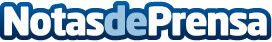 Los 5 regalos de Navidad imprescindibles para los amantes de la jardineríaLa Navidad ya está aquí y llega el temido momento de encontrar el regalo perfecto para familiares y amigos. Para todos aquellos aficionados a la jardinería, STIHL propone algunos de sus productos más versátiles y prácticos con los que se puede acertar esta NavidadDatos de contacto:María Moreno PortilloComunicación659420889Nota de prensa publicada en: https://www.notasdeprensa.es/los-5-regalos-de-navidad-imprescindibles-para_1 Categorias: Bricolaje Madrid Andalucia Galicia Ecología Jardín/Terraza Hogar Sostenibilidad http://www.notasdeprensa.es